INDIVIDUAL PLACEMENT AND SUPPORT IS AN EVIDENCE-BASED PRACTICE FOR HELPING PEOPLE WITH SERIOUS MENTAL ILLNESS GAIN COMPETITIVE EMPLOYMENT.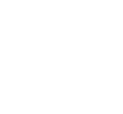 Beneﬁts of Work for People with Serious Mental IllnessIncreased self-esteem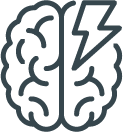 Better control of psychiatric symptomsReduced psychiatric hospitalizationsReduced criminal justice involvementIncreased self-suﬃciencyDecreased dependence on others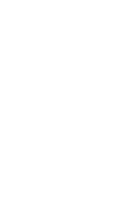 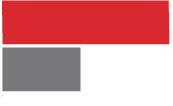 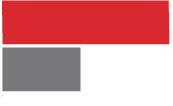 IPS in Tennessee is provided in partnership with the Department of Human Services - Vocational Rehabilitation and our network of community providers.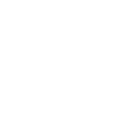 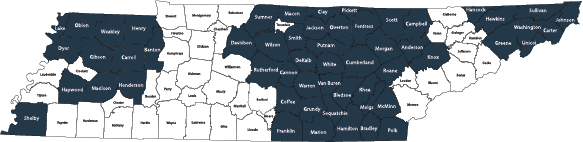 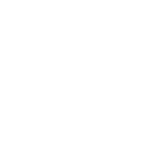 